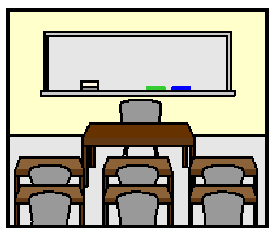 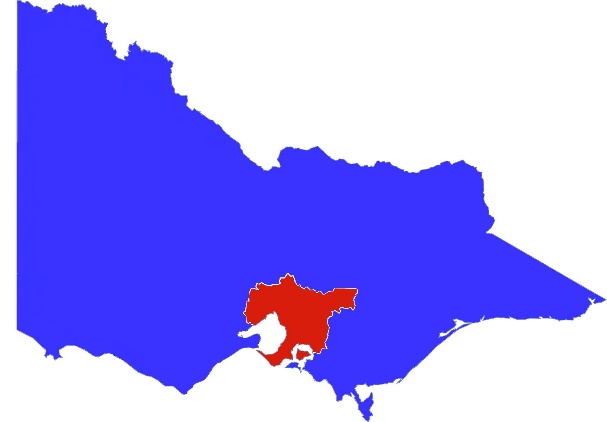 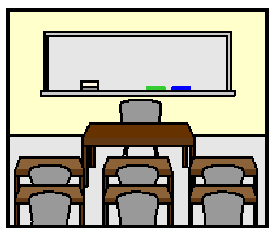 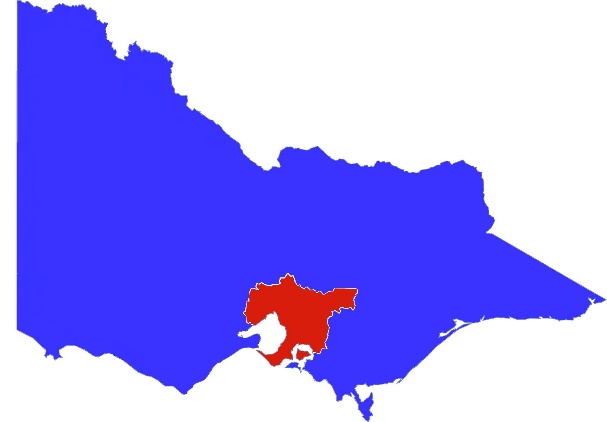 School in Melbourne2  August  2020.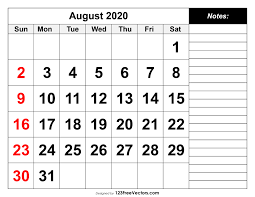 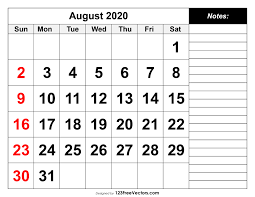 School is the same on Monday  3  August  2020.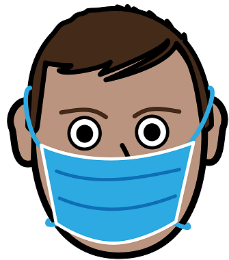 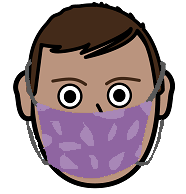 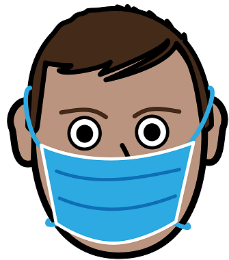 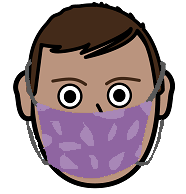 Wear your mask.Tuesday  4  August  2020.Only teachers go to school.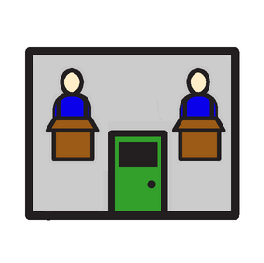 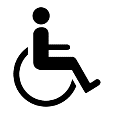 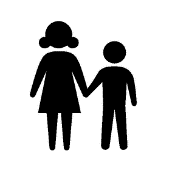 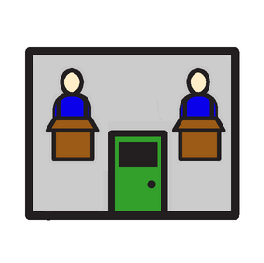 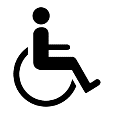 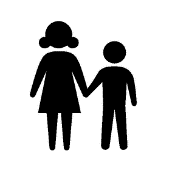 No school for Year  11 and Year  12andSpecial School students.Wednesday  5  August  2020.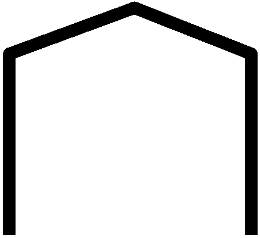 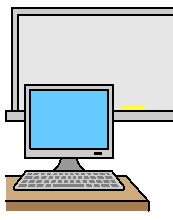 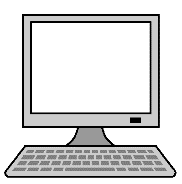 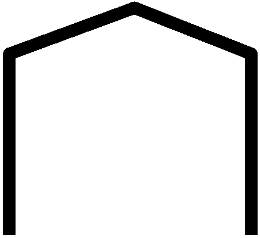 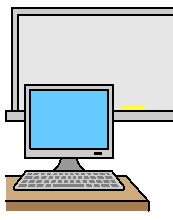 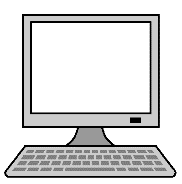 School at home starts.